ПРОЕКТ 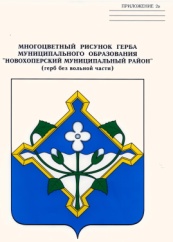 АДМИНИСТРАЦИЯ  НОВОХОПЁРСКОГО МУНИЦИПАЛЬНОГО РАЙОНАВОРОНЕЖСКОЙ  ОБЛАСТИП О С Т А Н О В Л Е Н И Е «____» ___________2022 года № ____           г. НовохопёрскВ соответствии с Федеральным законом от 31.07.2020 № 248-ФЗ                                     «О государственном контроле (надзоре) и муниципальном контроле в Российской Федерации», постановлением Правительства Российской Федерации от 27.10.2021    № 1844 «Об утверждении требований к разработке, содержанию, общественному обсуждению проектов форм проверочных листов, утверждению, применению, актуализации форм проверочных листов, а также случаев обязательного применения проверочных листов», Федеральным законом от 14.03.1995 N 33-ФЗ "Об особо охраняемых природных территориях", постановлением Правительства РФ от                          25.06.2021 № 990 "Об утверждении Правил разработки и утверждения контрольными (надзорными) органами программы профилактики рисков причинения вреда (ущерба) охраняемым законом ценностям", решением Совета народных депутатов Новохопёрского муниципального района Воронежской области от 17.11.2021 № 287 «Об утверждении Положения о муниципальном контроле в области охраны и использования особо охраняемых природных территорий местного значения на территории Новохопёрского муниципального района», администрация Новохопёрского муниципального района постановляет:1. Утвердить форму проверочного листа (списка контрольных вопросов), применяемого при осуществлении муниципального контроля в области охраны и использования особо охраняемых природных территорий местного значения на территории Новохопёрского муниципального района, согласно приложению.2. Настоящее постановление вступает в силу со дня его официального опубликования.3. Контроль за выполнением настоящего постановления оставляю за собой.              Глава муниципального района 						                               В.В. КоролевФОРМАпроверочного листа (списка контрольных вопросов), применяемого при  осуществлении муниципального контроля в области охраны и использования особо охраняемых природных территорий местного значения на территории Новохопёрского муниципального района  1. Наименование  вида контроля, включенного в единый реестр видов контроля федерального  государственного контроля (надзора), регионального государственного контроля (надзора), муниципального контроля — муниципальный контроль в области охраны и использования особо охраняемых природных территорий местного значения на территории Новохопёрского муниципального района.2. Наименование контрольного органа и реквизиты нормативно правового акта об утверждении формы проверочного листа:__________________________________________________________________________________________________________________________________________________________________________________________________________________3. Вид контрольного (надзорного) мероприятия: ______________________________________________________________________  4. Объект муниципального контроля, в отношении которого проводится контрольное мероприятие:__________________________________________________________________________________________________________________________________________________________________________________________________________________5. Фамилия, имя, отчество (при наличии) гражданина или индивидуального предпринимателя, его идентификационный номер налогоплательщика и (или) основной государственный регистрационный номер индивидуального предпринимателя, адрес регистрации гражданина или индивидуального предпринимателя, наименование юридического лица, его идентификационный номер налогоплательщика и (или) основной государственный регистрационный номер, адрес юридического лица (его филиалов, представительств, обособленных структурных подразделений), являющихся контролируемыми лицами:__________________________________________________________________________________________________________________________________________________________________________________________________________________6. Место (места) проведения контрольного (надзорного) мероприятия с заполнением проверочного листа:__________________________________________________________________________________________________________________________________________________________________________________________________________________7. Реквизиты решения контрольного (надзорного) органа о проведении контрольного (надзорного) мероприятия, подписанного уполномоченным должностным  лицом контрольного (надзорного) органа: __________________________________________________________________________________________________________________________________________________________________________________________________________________8. Учетный номер контрольного (надзорного) мероприятия:____________________________________________________________________________________________________________________________________________9. Должность, фамилия и инициалы должностного лица  контрольного (надзорного) органа, в должностные обязанности которого в соответствии с положением о виде контроля, должностным регламентом или должностной инструкцией входит осуществление полномочий по виду контроля, в том числе проведение контрольных (надзорных) мероприятий, проводящего контрольное (надзорное) мероприятие и заполняющего проверочный лист (инспектор):________________________________________________________________________________________________________________________________________________________________________________________________________________ Список контрольных вопросов, отражающих содержание обязательных требований,ответы на которые свидетельствуют о соблюдении или несоблюдении контролируемым лицом обязательных требований_________________________________________________________________(фамилия, имя, отчество (при наличии), должность (подпись) уполномоченного представителя организации или гражданина)______________                       (дата)_________________________________________________________________(фамилия, имя, отчество (при наличии), должность (подпись) лица, проводящего контрольное мероприятие и заполняющего проверочный лист)______________                       (дата)Об утверждении формы проверочного листа (списка контрольных вопросов), применяемого при осуществлении муниципального контроля в области охраны и использования особо охраняемых природных территорий местного значения на территории Новохопёрского муниципального района Воронежской областиПриложение к постановлению администрации Новохопёрского муниципального района Воронежской областиот «____» ________ 2022 г. № ______QR-код, предусмотренный постановлением Правительства Российской Федерации от 16.04.2021 N 604 "Об утверждении Правил формирования и ведения единого реестра контрольных (надзорных) мероприятий и о внесении изменения в постановление Правительства Российской Федерации от 28 апреля 2015 г. N 415" № п/пВопрос, отражающий содержание обязательных требованийСоотнесенные со списком контрольных вопросов реквизиты нормативных правовых актов с указанием структурных единиц этих актовОтветы на вопросыОтветы на вопросыОтветы на вопросыОтветы на вопросы№ п/пВопрос, отражающий содержание обязательных требованийСоотнесенные со списком контрольных вопросов реквизиты нормативных правовых актов с указанием структурных единиц этих актовданетНеприменимоПримечание1Соблюдается ли лицом на территориях, на которых находятся памятники природы, и в границах их охранных зон запрет на осуществление всякой деятельности, влекущей за собой нарушение сохранности памятников природы?пункт 1 статьи 27 Федерального закона от 14.03.1995 N 33-ФЗ "Об особо охраняемых природных территориях"2Исполняются ли собственниками, владельцами и пользователями земельных участков, на которых находятся памятники природы, обязательства по обеспечению режима особой охраны памятников природы?пункт 2 статьи 27 Федерального закона от 14.03.1995 N 33-ФЗ "Об особо охраняемых природных территориях"3Очищается ли используемая контролируемым лицом особо охраняемая природная территорияот мусора и иных отходов производства и (или) потребления?Статья 8.39 КоАП РФ, пункт 9 Приказа Минприроды России от 12.08.2021 № 558«Об утверждении Особенностей использования, охраны, защиты, воспроизводства лесов, расположенных на особо охраняемых природных территориях»1